100. yıl İLKOKULU2018 – 2019 yılı 4. Sınıflar 1. Dönem 1. Sosyal Bilgiler SınavıADI  SOYADI : …………………………………………			     …… / …… / …………..A- Aşağıda verilen altı çizili sözcükleri ilgili cümlelere uygun biçimde yerleştiriniz. (20 Puan)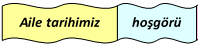 1- İnsanların kendine ait başkalarında olmayan özelliklerine …………………………………………… denir.2- Nüfus cüzdanın rengi kızlar için ……………………… erkekler için …………………… dir.3- Hayatımızdaki önemli olayların tarih sırasına göre yazılmasına …………………………… denir.4-  ………………………..………  diğer insanların duygularını fark edip mutluluk ve acılarını paylaşmaktır.5- Kilomuz boyumuz, tenimiz, saçımız gibi dış görünüş özelliklerimize ……………………… denir.6- Her devletin yeni doğan  vatandaşına verdiği belge ………………………………………… dır.7- Çeşitli olayların, insanların iç dünyasında oluşturduğu izlenime …………………….. denir. 8- ……………………………………………………… ile ilgili bilgi alacağımız kişiler aile büyüklerimizdir.9- Başkalarının duygu ve düşüncelerine saygılı olmak ………………………………………… dür.10- …………………………………………………….. insanların ilgi alanları ve yetenekleriyle ilgilidir.B- Aşağıdaki bilgilerden doğru olana (D), yanlış olana (Y) yazınız. (10 x 3 = 30 Puan)1- (……) Herkesin duygu ve düşünceleri birbirine benzer.2- (……) Duygular  yüzümüze yansır.     3- (……) Kronolojik sıra, olayların zaman sırasına göre sıralanmasıdır.4- (……) Bir olay karşısında her bireyin tepkileri aynıdır.5- (……) Atatürk’ün kişisel özelliklerinden biri de planlı olmasıdır.6- (……) Ehliyet ve Pasaport resmi kimlik belgesi olarak kullanılır.7- (……) Her bireyde farklı olan göz rengi, boy, kilo, parmak izi duygusal özelliklerdir.8- (……) Başkalarının duygu ve düşüncelerine saygılı olmalıyız.9- (……) Aynı yaşta olan insanlar aynı şeylere ilgi duyar.10- (……) Her insanın parmak izi aynıdır.C- Aşağıdaki olayların kronolojisini sıralayın. ( 5 x 4 = 20 Puan)D- Aşağıdaki test sorularını çözün. (10 x 3 = 30 Puan)				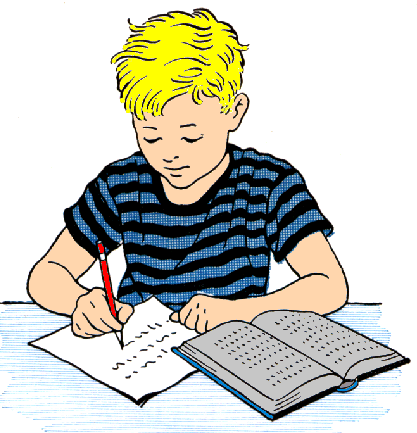 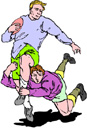 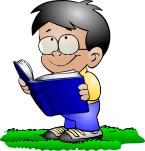 A-1. soruA-2. soruA-3. soruA-4. soruA-5. soruA-6. soruA-7. soruA-8. soruA-9. soruA10. soruB-1. soruB-2. soruB-3. soruB-4. soruB-5. soruB-6. soruB-7. soruB-8. soruB-9. soruB-10. soru22222222223333333333C1. soruC2. soruC3. soruC4. soruC5. soruD-1. soruD-2. soruD-3. soruD-4. soruD-5. soruD-6. soruD-7. soruD-8. soruD-9. soruD-10. soru444443333333333OLAYLAROLAYLARIN KRONOLOJİK  SIRASIİlkokula başladım.1.Yürümeye başladım.2.Dünyaya geldim.3.Okuma yazmayı öğrendim.4.Ana sınıfına başladım.5.